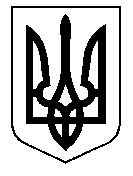 ТАЛЬНІВСЬКА РАЙОННА РАДАЧеркаської областіР  І  Ш  Е  Н  Н  Я15.09.2015                                                                     № 41-15/VIПро затвердження технічної документації з  нормативної грошової оцінки земельної ділянки площею 3,4139 га  для рибогосподарських потреб ФОП Вовка М.С., яка розташована за адресою: Черкаська область,Тальнівський район, адмінмежі Павлівської сільської ради (за межами населеного пункту) Відповідно до статті 10 Земельного кодексу України, пункту 21 частини 1 статті 43, статті 59 Закону України «Про місцеве самоврядування в Україні», статті 23 Закону України «Про оцінку земель», Порядку нормативної грошової оцінки земель несільськогосподарського призначення (крім населених пунктів), затвердженого наказом Міністерства аграрної політики та продовольства України 22.08.2013 № 508 та зареєстрованим в Міністерстві юстиції України 12.09.2013 № 1573/24105, розглянувши заяву Вовка М.С., технічну документацію з  нормативної грошової оцінки земельної ділянки, розроблену ДП «Черкаський науково – дослідний та проектний інститут землеустрою», врахувавши позитивний висновок державної експертизи землевпорядної документації від 21.07.2015 № 803 та постійної комісії районної ради з питань адміністративно-територіального устрою, регулювання земельних відносин, охорони навколишнього природного середовища, районна рада  ВИРІШИЛА: 1. Затвердити технічну документацію з  нормативної грошової оцінки земельної ділянки площею 3,4139 га  для рибогосподарських потреб ФОП Вовка Миколи Станіславовича, яка розташована за адресою: Черкаська область,Тальнівський район, адмінмежі Павлівської сільської ради (за межами населеного пункту).2. Взяти до відома, що:2.1. Вартість земельної ділянки для рибогосподарських потреб на дату оцінки 25.05.2015 р. становить 42753,54 грн. (сорок дві  тисячі сімсот п’ятдесят три гривні 54 копійки);2.2.Кадастровий номер земельної ділянки 7124087800:01:001:0589;2.3.Технічна документація  з нормативної грошової оцінки земельної ділянки зберігається у Відділі Держземагентства у Тальнівському районі.3.Контроль за виконанням рішення покласти на постійну комісію районної ради з питань адміністративно-територіального устрою, регулювання земельних відносин, охорони навколишнього природного середовища.Голова  районної  ради                                                            Н.Руснак